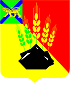 АДМИНИСТРАЦИЯ МИХАЙЛОВСКОГО МУНИЦИПАЛЬНОГО РАЙОНА ПОСТАНОВЛЕНИЕ 
08.12.2020                                              с. Михайловка                                                № 1080-па О внесении изменений в постановление администрации Михайловского муниципального района от 24.01.2019 № 48-па «Об утверждении состава и графика работы районной психолого-медико-педагогической комиссии»В целях проведения комплексного диагностического обследования и определения специальных условий для получения образования и необходимого медицинского обслуживания детей с ограниченными возможностями здоровья и детей, испытывающих трудности в усвоении образовательных программ, в соответствии с постановлением администрации Михайловского муниципального района от 17.01.2018 № 38-па «Об утверждении положения о районной психолого-медико-педагогической комиссии», администрация Михайловского муниципального районаПОСТАНОВЛЯЕТ:1. Внести изменения в приложение № 1 «Состав психолого-медико-педагогической комиссии Михайловского муниципального района» к постановлению Михайловского муниципального района от 24.01.2019 № 48-па «Об утверждении состава и графика работы районной психолого-медико-педагогической комиссии»:1.1. Приложение № 1 изложить в новой редакции:«Приложение № 1УТВЕРЖДЕНпостановлением администрацииМихайловского муниципального районаот 24.01.2019 № 48-паСОСТАВпсихолого-медико-педагогической комиссии Михайловского муниципального района2. Муниципальному казенному учреждению «Управление по организационно-техническому обеспечению деятельности администрации Михайловского муниципального района» (Горшков А.П.) разместить настоящее постановление на официальном сайте администрации Михайловского муниципального района.3. Контроль исполнения настоящего постановления возложить на и.о. заместителя главы администрации муниципального района Чепала А.Ф.Глава Михайловского муниципального района –                Глава администрации района                                                       В.В. АрхиповПредседатель комиссии:Талызина Анастасия Владимировна, заместитель начальника управления по вопросам образования администрации Михайловского муниципального района;Заместитель председателя комиссии:Грищенко Антонина Владимировна, директор КГОБУ «Первомайская специальная (коррекционная) общеобразовательная»;Ответственный секретарь:Голдобина Светлана Александровна, главный специалист по общему образования МКУ «Методическая служба обеспечения образовательных учреждений»;Члены комиссии:Грезнева Ксения Анатольевна, врач-педиатр КГБУЗ «Михайловская ЦРБ» - основной член комиссии (по согласованию)Пиковая Татьяна Александровна, врач-невропатолог КГБУЗ «Михайловская ЦРБ», основной член (по согласованию)Белогуб Галина Васильевна, врач-невропатолог КГБУЗ «Михайловская ЦРБ» (по согласованию)Космачева Жанна Дмитриевна, врач-психиатр КГБУЗ «Михайловская ЦРБ», (по согласованию)Миненко Виктория Витальевна, врач-отоларинголог КГБУЗ «Михайловская ЦРБ», основной член (по согласованию)Епифанова Светлана Александровна, врач-офтальмолог КГБУЗ «Михайловская ЦРБ», (по согласованию)Пиковой Лев Львович, детский хирург КГБУЗ «Михайловская ЦРБ», основной член (по согласованию)Фролова Светлана Михайловна, хирург КГБУЗ «Михайловская ЦРБ» (по согласованию);Исакова Виктория Вячеславовна, педагог-психолог МБОУ СОШ им. А.И. Крушанова с. Михайловка основной член (по согласованию);Склярова Вера Владимировна, дефектолог-логопед, олигофренопедагог КГОБУ «Первомайская специальная (коррекционная) общеобразовательная;Филатова Юлиана Юрьевна, дефектолог-логопед, олигофренопедагог КГОБУ «Первомайская специальная (коррекционная) общеобразовательная (по согласованию);Комарова Елена Владимировна, логопед КГОБУ «Первомайская специальная (коррекционная) общеобразовательная (по согласованию);Пономарева Евгения Александровна, заведующий отдела методического обеспечения МКУ «МСО ОУ» социальный педагог.»